Offre d’emploi  ÉducatricesTu es à la recherche d'un emploi dans le domaine de la petite enfance, entouré d'une équipe motivée et soutenue par une direction qui a du Coeur ? Nous avons une belle opportunité pour toi!Sous la responsabilité de la directrice d’installation et en collaboration avec celle-ci, l’éducatrice voit à l’application du programme éducatif auprès des enfants, en accord avec les orientations générales et les politiques du CPE. Elle assure une présence constante auprès des enfants et voit à l’éducation, la sécurité, l’hygiène et la santé de ceux-ci. Qualifications requises- Avoir une formation reconnue ou en voie de l’être- Expérience en petite enfance, un atout- Connaissance du programme pédagogique High/Scope, un atout- Intérêt à travailler avec des enfants à besoins particuliers- Cours de premiers soins à jour- Attestation d’absences d’empêchementsEntrée en fonction : immédiateFais parvenir ton CV : par courriel : dg@clairsoleil.orgAu plaisir de recevoir ta candidature et de rejoindre une équipe ensoleillée!! - -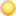 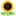 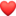 